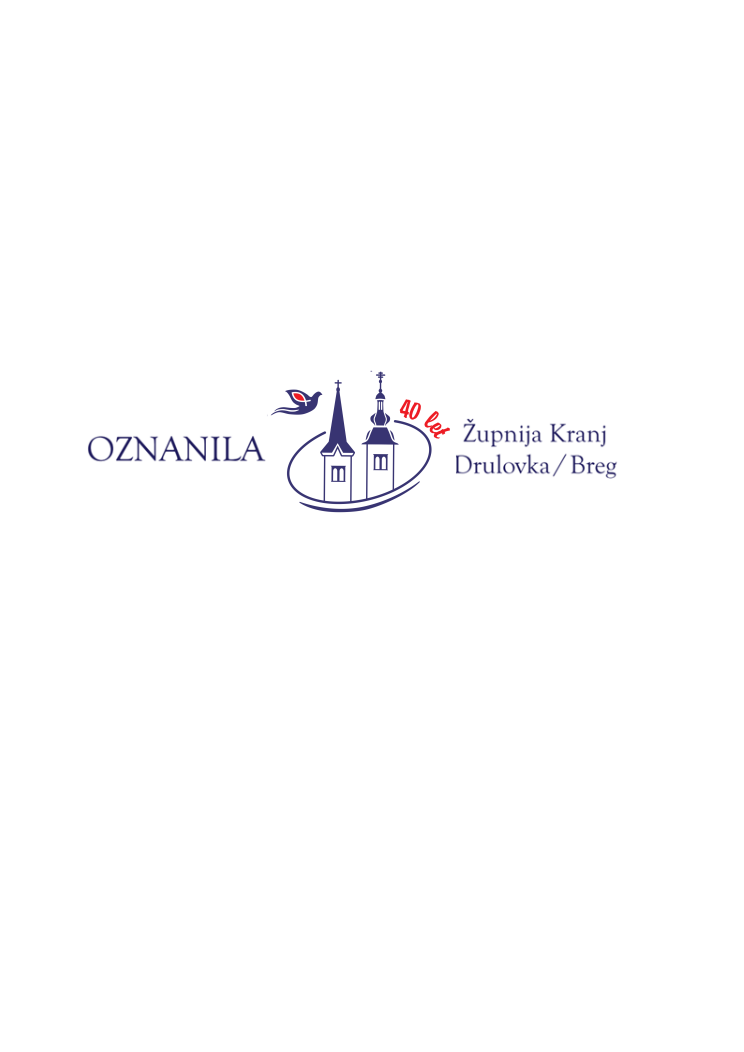 Leto: XL				26. november 2023			Številka: 23KRITUS KRALJ VESOLJSTVA »Ko pride Sin človekov v svojem veličastvu in vsi angeli z njim, takrat bo sédel na prestol svojega veličastva. Pred njim bodo zbrani vsi narodi in ločil bo ene od drugih, kakor pastir loči ovce od kozlov. Ovce bo postavil na svojo desnico, kozle pa na levico. Tedaj bo kralj rekel tistim, ki bodo na desnici: ›Pridite, blagoslovljeni mojega Očeta! Prejmite v posest kraljestvo, ki vam je pripravljeno od začetka sveta! Tedaj poreče tudi tistim, ki bodo na levici: ›Proč izpred mene, prekleti, v večni ogenj, ki je pripravljen hudiču in njegovim angelom! 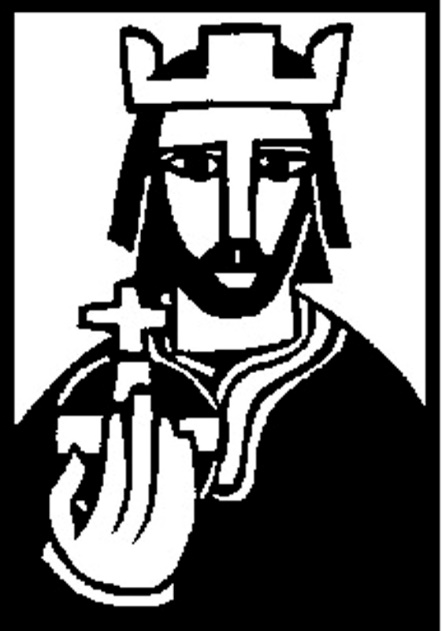 (Mt 25,31–34.41)BOG NAM ŽELI DOBRO Današnji evangelij je eden tistih, ki nas vse vsaj malo strese. Najbrž nihče od nas ne čuti prave gotovosti, da ne bo pristal na levici. Ta neprijetni občutek pa ni cilj Jezusove prilike o sodbi. Verjamem, da nam Bog želi sporočiti vedno in povsod, da verjame v nas in da ve, da smo dobri. A kako naj se umirimo ob današnjem evangeliju? Danes smo namreč slišali, da so tisti, ki ga niso videli v stiski, deležni večne kazni. Res je, da lahko ta odlomek beremo v luči, ki nam je bila najbrž tudi največkrat predstavljena: Če ne boš priden, ne prideš v nebesa! Pazi, kaj delaš! V tem pogledu se osredotočimo na kazen in na izpolnjevanje pravil. Ali je to resnično evangeljsko? Ali nam evangeliji govorijo v tej luči? V čem je razlika med ljudmi, ki se znajdejo ob sodbi – eni na levi, drugi na desni? Ne gre za vprašanje, koliko stvari smo naredili prav ali narobe, ampak v prvi vrsti, kako smo gledali na gospodarja, ki je Bog; na življenje in talente v njem; ter na bližnjega. Bog ne bo stopil pred nas z željo, da nas kaznuje. Bog je dobri Oče, ki nas skozi življenje vabi v veselje življenja: Vabi nas, da smo pozorni na lačne in žejne, nage in bolne okrog nas. Bog je dober in nam želi dobro. Vabi nas, da spoznamo, da je najlepše in najpolnejše življenje v služenju njemu in drugim. Ne nalaga nam torej kopice pravil, zapovedi in prepovedi, ampak nas vabi v veselje življenja. Veselje, ki je v pogledu na dobrega Očeta, na življenje, na sebe in na druge okrog nas. Ne v strahu, ampak v veselju in pogumu pojdimo na pot iskanja življenja v polnosti! Končna sodba bo vsekakor sodba naših odločitev. Saj ne more biti drugače. Če si bomo danes prizadevali za ljubezen, je bomo deležni. Če bomo iskali le sebe, tudi jutri ne bomo vedeli, kaj početi z drugimi. Zelo preprosto. Ljubi, pa boš nagrajen z ljubeznijo. (Po: E. Mozetič)Gospod je moj pastir, nič mi ne manjka. Na zelenih pašnikih mi daje ležišče. K vodam počitka me vodi, mojo dušo poživlja. (prim. Ps 23,1–2) Današnja nedelja med berila postavlja čudovite vrstice iz Psalma 23. Mnogi ljudje imajo ta psalm zelo radi. To je bil celo najljubši psalm stvarnega filozofa Immanuela Kanta. Ta psalm umirja naš strah. Prva oblika strahu, ki je tukaj nagovorjena, je strah, da bi bili prikrajšani, da ne bi imeli dovolj za obvladovanje življenja. V ta strah bi morali izgovoriti: »Gospod je moj pastir, nič mi ne manjka.« Če vedno znova postavljamo te besede pred svoj strah, se bo razblinil in mi se bomo ponovno umirili. Drugi je strah pred zlom, pred temnim in neznanim v nas in okoli nas. V temni dolini se bojimo, lahko bi srečali roparja, ki bi nas napadel. Počutimo se izpostavljene temnim in neznanim nevarnostim. Za ta strah psalm ponuja besede: »Tudi če bi hodil po globeli smrtne sence, se ne bojim hudega, ker si ti z menoj, tvoja palica in tvoja opora, ti me tolažita.« Takšne besede bi želeli vedno znova meditirati, jih vedno znova postavljati pred svoj strah. Strahu ne moremo izruvati iz sebe, vedno znova se bo pojavil v nas. Toda če ob njem izgovarjamo te besede, ga relativiziramo. Sredi strahu začutimo zaupanje, ki je tudi v nas. Vsak človek ima v sebi hkrati strah in zaupanje. Toda pogosto se do te mere osredotočimo na strah, da spregledamo zaupanje v sebi. Besede psalma nas želijo ponovno pripeljati v stik s samim seboj, da bi sredi svojih strahov lahko čutili tudi zaupanje, ki je pripravljeno v temelju naše duše. (Po: A. Grün, Kaj nam omogoča živeti)adventna nedelja – nedelja Karitas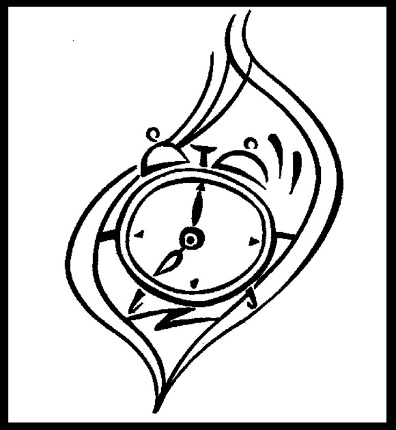 »Čujte torej, ker ne veste, kdaj se vrne hišni gospodar – zvečer, opolnoči, ob petelinjem petju ali ob zori – da vas ne najde spečih, če pride nenadoma. Kar pravim vam, pravim vsem: Čujte!« (Mr 13,35–37) ČAKANJE NA BOŽJI PRIHODAdvent je čas čakanja. Sredi noči čakamo jutro, ki bo osvetlilo naše življenje. Oziramo se po Bogu, ki v našo temo prinaša luč, po obljubi, ki v našem nesmislu ustvarja smisel in našim vprašanjem daje odgovor. Čakanje je ena od osnovnih struktur našega življenja. Človek je vedno v pričakovanju. Spomnimo se, kako je bilo, ko smo na koga čakali. Ko smo bili zaljubljeni in smo se dogovorili s svojim fantom ali dekletom. Čakali smo na njegov/njen prihod. Natančno smo izračunali, kdaj mora priti. Gledali smo na uro, vznemirjeni in napeti. In občutili smo razočaranje, če nas je pustil/pustila čakati. Takole smo razmišljali: ko bo prišel/prišla, bo v našem življenju vse drugače, tedaj se bo naše nemirno srce umirilo, tedaj bomo izpolnjeni. Vendar dobro vemo, da so naša pričakovanja vedno večja od izpolnitev. Polni napetosti smo čakali na svojega fanta/svoje dekle. Potem pa je bil pogovor tako nepomemben. Pojavljali so se nesporazumi. Bili smo razočarani. Ni se izplačalo čakati z vsem srcem. Advent je čas, ko čakamo, da Bog pride v naše srce. In v svoji notranjosti dobro vemo: ko bo prišel Bog, bo vse v redu. Vendar hkrati slutimo, da sploh nismo tako odprti za ta Božji prihod, da Bogu morda dovolimo le v del našega srca, ker smo še preveč zaposleni sami s seboj. Odprimo svoje srce in skušajmo z vsakim njegovim utripom čakati na Božji prihod. In zaupajmo, da bo Božji prihod izpolnil naša pričakovanja, vendar le za trenutek, le za čas, ko smo eno z navzočim Bogom. Nato bomo Boga znova občutili kot odsotnega in hrepeneli po tem, da bo nekoč za vedno prišel k nam in bomo za vedno eno z njim. (Po: A. Grün, Božična knjiga)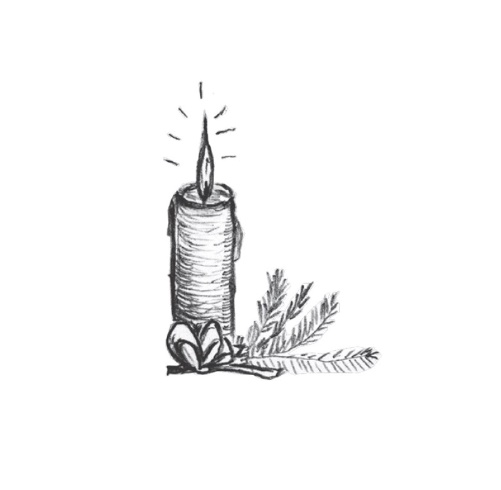 NAPOVEDNI KOLEDAR29. november: sveta maša za sodelavce Karitas na Ponikvi ob 12.001. december: prvi petek, obisk bolnikov za prejem zakramentov; od 17.00 do 18.00 deljenje pomoči Karitas2. december: sveta maša ob 17.00 na Bregu; ob 18.00 prihod sv. Miklavža, ki bo obdaroval predšolske otroke in veroučence od 1. do 3. razreda 6. december: seja ŽPS ob 19.00 na Bregu8. december: praznik Brezmadežnega spočetja Device Marije, sveta maša ob 7.30 na Bregu in ob 18.00 v Drulovki11. december: seja Gospodarskega sveta ob 20.00 na BreguSvete maše župnije KRANJ – DRULOVKA/BREGIzdaja župnija Kranj-Drulovka/Breg;                                                      Odgovarja: Ciril Plešec, žpk. 23/2023Breg ob Savi 42, 4211 Mavčiče;                                                              Uredil: Nejc UrhTel.: 042332870, 041760158;       	                                                       E-mail: ciril.plesec@siol.net TRR: SI56 6100 0001 5473 496; pri Delavski hranilnici Kranj	        https://zupnija-drulovkabreg.si/26. november 2023KRISTUS KRALJ VESOLJSTVABregDrulovkaBreg7:309:0010:30- Frančiška in pok.   Kalanovi (B 41)- Irena Drakslar - za župnijo27. november 2023PONEDELJEK Modest in Virgil, škofa, apostola KarantanijeBreg18:00- Miha Kalan, obl.28. november 2023TOREK Katarina Labouré, redovnica, vidkinjaBreg7:30- Klemen Eržen29. november 2023SREDA Filomen, mučenec Drulovka18:00-Andrej Cegnar in starši Rupnik 30. november 2023ČETRTEK Andrej, apostolBreg18:00- Leopold Vidic, 30. dan1. december 2023PETEK Edmund Campion, mučenecBregDrulovka7:3018:00- za duhovne poklice- starši Gorjanc in Ropret2. december 2023SOBOTA Bibijana (Vivijana), mučenkaBreg17:00- za naše rajne3. december 20231. ADVENTNA NEDELJA – NEDELJA KARITAS BregDrulovkaBreg7:309:0010:30- Robert Burgar, obl.- Marinka Kalan (B 68) in   pok. Ivanovi- za župnijo4. december 2023PONEDELJEKJanez Damaščan, redovnik, cerkveni učitelj Breg18:00- Leopold Novak5. december 2023TOREK Saba (Sava), opat, puščavnikBreg7:30- Jože Udovič6. december 2023SREDANikolaj (Miklavž), škofDrulovka18:00- Martina in Vladimir Draksler7. december 2023ČETRTEKAmbrozij (Ambrož), škof, cerkveni učiteljBreg18:00- Franc Hvasti, 30. dan8. december 2023PETEKBrezmadežno spočetje Device MarijeBregDrulovka7:3018:00- v zahvalo- Franc Oblak, 30. dan9. december 2023SOBOTAJuan Diego Cuauhtlatoatzin, videc iz GuadalupeDrulovka18:00- Marjan Pohleven10. december 20232. ADVENTNA NEDELJABregDrulovkaBreg7:309:0010:30- Tanja Hvasti in pok. Hvasti - pok. Gračanovi- Ivanka in Jože ter stari starši   Vidmar